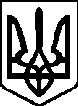 ЧЕРГОВІ МІСЦЕВІ ВИБОРИ25 жовтня 2020 рокуЦЕНТРАЛЬНО-МІСЬКА РАЙОННА У МІСТІ КРИВОМУ РОЗІТЕРИТОРІАЛЬНА ВИБОРЧА КОМІСІЯ   ДНІПРОПЕТРОВСЬКОЇ ОБЛАСТІвул. Свято-Миколаївська, . Кривий Ріг, Криворізький район, Дніпропетровська область, 50000ПОСТАНОВА № 61/209 год.05 хв.«31» жовтня  2020року                                                                    м. Кривий РігПро прийняття рішення про проведення повторного підрахунку голосів виборців на виборчій дільниці №12175731.10.2020 Центрально-Міська районна у місті Кривому Розі територіальна виборча комісії ознайомилась з рішенням Дніпропетровського окружного арбітражного суду по справі №160/13923/20. На виконання даного комісія розпочала перерахунок голосів виборців на виборчій дільниці №121757. Під час перевірки вмісту боксів з виборчою документацією з виборів депутатів не виявлено пакунку з написом «Не дійсні».         Враховуючи вищевикладене, Центрально-Міська районна у місті Кривому Розі територіальна виборча комісія, постановляє:Звернутись до Криворізької міської територіальної виборчої комісії з проханням перевірити вміст боксів з виборчою документацією дільничної виборчої комісії до Дніпропетровської обласної ради та з виборчою документацією до Криворізької районної ради на наявність пакунку з написом «Недійсні» з виборів Криворізької міської ради.Не виготовляти протокол з повторного підрахунку голосів виборців на виборчій дільниці №121757 з виборів Криворізького міського голови до вирішення питанняЦю постанову також оприлюднити шляхом її розміщення на стенді в приміщенні Центрально-Міської районної у місті Кривому Розі територіальної виборчої комісії Дніпропетровської областіГолова Центрально-Міської районної  у місті Кривому Розі територіальної виборчої комісії                                                         Н. Медведюк
           					
Секретар Центрально-Міськоїрайонної  у місті Кривому Розі територіальної виборчої комісії                                                                           І. Гальченко 